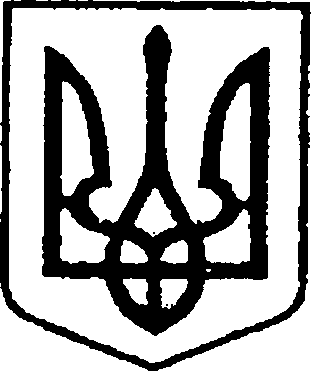 	          У К Р А Ї Н А    	   ЧЕРНІГІВСЬКА ОБЛАСТЬН І Ж И Н С Ь К А    М І С Ь К А    Р А Д А31 сесія VIII скликанняР І Ш Е Н Н Явід 20 червня  2023  року             м. Ніжин	                            № 57-31/2023У відповідності до статей 25, 26, 42, 59, 60, 73 Закону України «Про місцеве самоврядування в Україні», Регламенту Ніжинської міської ради Чернігівської області, затвердженого рішенням Ніжинської міської ради від      27 листопада 2020 року № 3-2/2020 (зі змінами), враховуючи лист заступника  міського голови з питань діяльності виконавчих органів ради Смаги С.С. від 07.06.2023 року № 01.1-24/851, Акт приймання – передачі майна (послуг) від 05.06.2023 року № АА-ER-0388   Ніжинська міська рада вирішила:	1. Прийняти безоплатно у комунальну власність Ніжинської міської територіальної громади та поставити на баланс виконавчого комітету  Ніжинської міської ради, товарно-матеріальні цінності отримані в рамках співпраці Ніжинської міської ради з Програмою  МТД «DOBRE» :	1.1.  пральна машина  BEKO WUE8616XBCW  в кількості 10 (десять) шт. Ціна за одиницю товару 15 360,00 грн. без ПДВ. Вартість товару без ПДВ        153 600,00 грн;	1.2. пральна машина INDESIT OMTWE81283 WK EU в кількості 3 (три) шт. Ціна за одиницю товару 14 230,00 грн. без ПДВ. Вартість товару без ПДВ 42 690,00 грн.	1.3. сушильна машина Candy тепловий  насос, 8кг, А++, 58,5см, дисплей, Wi-Fi+ Bluetooth, білий (CSOEH8A2TE-S) в кількості 3 (три). Ціна за одиницю товару 17 560,00 грн. без ПДВ. Вартість товару без  ПДВ 52 680,00 грн.  	2. Передати з балансу виконавчого комітету Ніжинської міської ради товарно-матеріальні цінності на баланс комунального некомерційного підприємства «Ніжинська центральна міська лікарня імені Миколи Галицького»: 2.1.  пральна машина  BEKO WUE8616XBCW  в кількості 10 (десять) шт. Ціна за одиницю товару 15 360,00 грн. без ПДВ. Вартість товару без ПДВ        153 600,00 грн;	2.2. пральна машина INDESIT OMTWE81283 WK EU в кількості 3 (три) шт. Ціна за одиницю товару 14 230,00 грн. без ПДВ. Вартість товару без ПДВ 42 690,00 грн.;	2.3. сушильна машина Candy тепловий  насос, 8кг, А++, 58,5см, дисплей, Wi-Fi+ Bluetooth, білий (CSOEH8A2TE-S) в кількості 3 (три). Ціна за одиницю товару 17 560,00 грн. без ПДВ. Вартість товару без  ПДВ 52 680,00 грн.  3. Начальнику відділу комунального майна  Управління комунального майна та земельних відносин Ніжинської міської ради Чернеті О.О. забезпечити оприлюднення даного рішення на офіційному сайті Ніжинської міської ради протягом п’яти робочих днів після його прийняття.4. Організацію виконання даного рішення покласти на першого заступника міського голови з питань діяльності виконавчих органів ради Вовченка Ф.І., начальника Управління комунального майна та земельних відносин Ніжинської міської ради Чернігівської області Онокало І.А.5. Контроль за виконанням даного рішення покласти на постійну комісію міської ради з питань житлово-комунального господарства, комунальної власності, транспорту і зв’язку та енергозбереження (голова комісії – Дегтяренко В.М.).Міський голова			      	          		                Олександр КОДОЛАПро безоплатне прийняття у комунальну власність Ніжинської міської територіальної громади товарно-матеріальних цінностей та подальшу їх передачу на баланс комунального некомерційного підприємства «Ніжинська центральна міська лікарня імені Миколи Галицького» в рамках співпраці Ніжинської міської ради з Програмою  МТД «DOBRE»